Beauty and the BeetsGet inspired one bite at a timeBeautyandtheBeets.comprofileBeauty and the Beets started in 2011 with a goal to inspire you one bite at a time through travel and food. All recipes are based on food from various regions andcities I have encountered during my travels.about meI am a 2x Cupcake Wars Live on Stage competitor, a published writer, and conference speaker. I have made numerous appearances on television including national (Golf Channel, NASA-TV, RFD-TV)  and local markets (Orlando, Salt Lake City, Boston, and Washington DC).I am a former dancer and puppeteer at Walt DisneyWorld, a former Flight Attendant with Delta Airlines, and a former competitor at The World Food Championships.social media7,100+1,400+4,100+6,200+blog statisticsM4O4NTKH+LY UNIQUE VISITORSM6ON2TKHL+Y PAGE VIEWSE1MKAI+L SUBSCRIBERS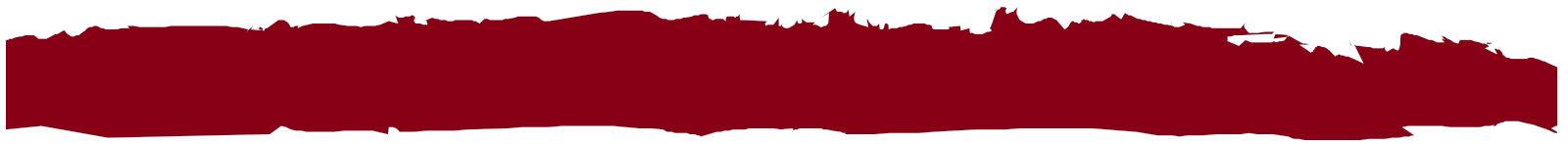 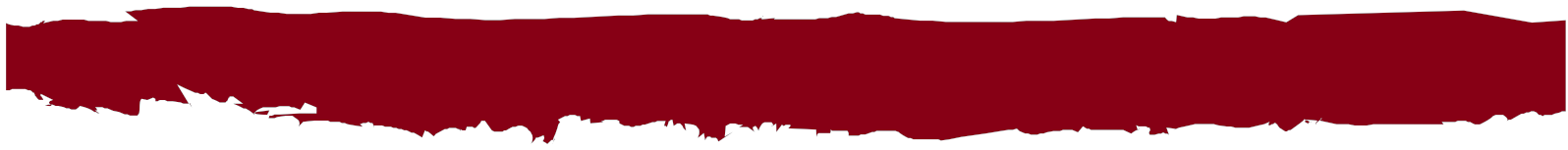 8 8 1 5  C O N R O Y - W I N D E R M E R E  R D . # 2 3 5  O R L A N D O , F L 3 2 8 3 5A N N A @ B E A U T Y A N D T H E B E E T S . C O MAvailable for:- SPONSORED POSTS- CUSTOM CONTENT CREATION- PRESS AND MEDIA TRIPS- BRAND AMBASSADORSHIP- RECIPE DEVELOPMENT- CONFERENCE SPEAKER/REPRESENTATION- SOCIAL MEDIA CAMPAIGNS- SOCIAL MEDIA CONSULTATIONthe audience88%77%66%100%FROM NORTH  AMERICA FEMALEARE AGED  25-44EAT FOOD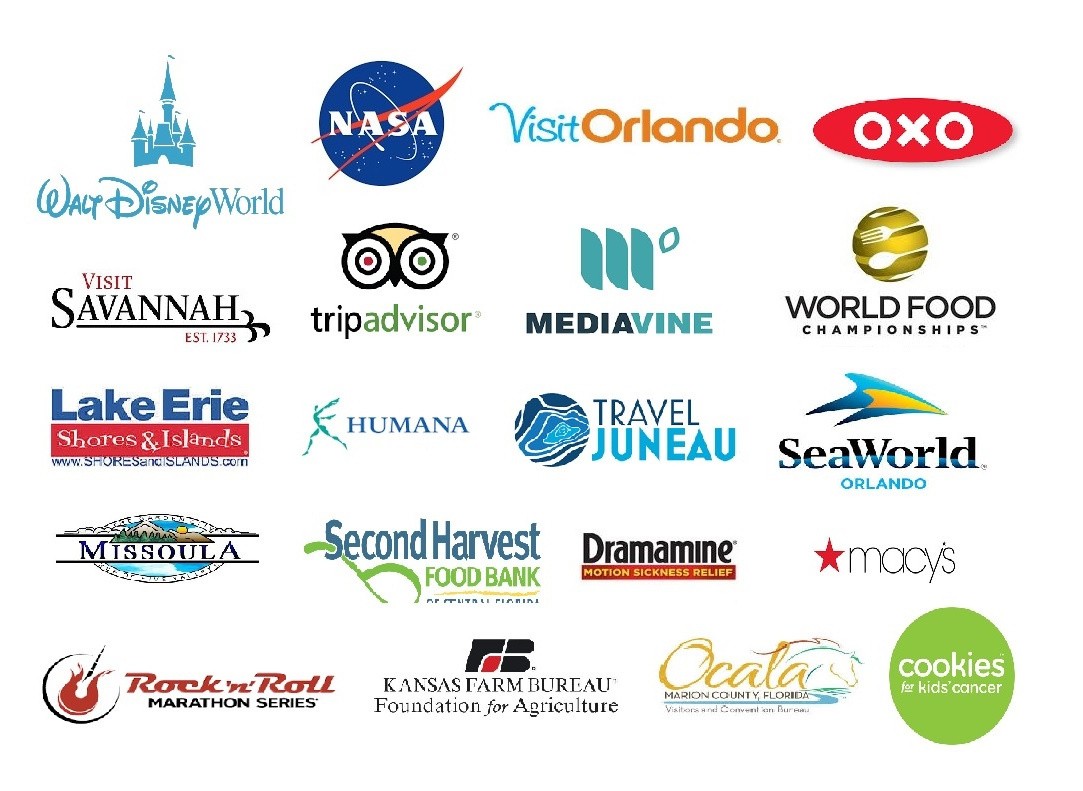 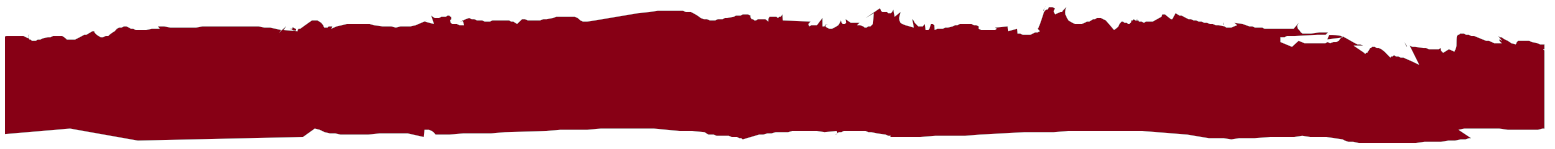 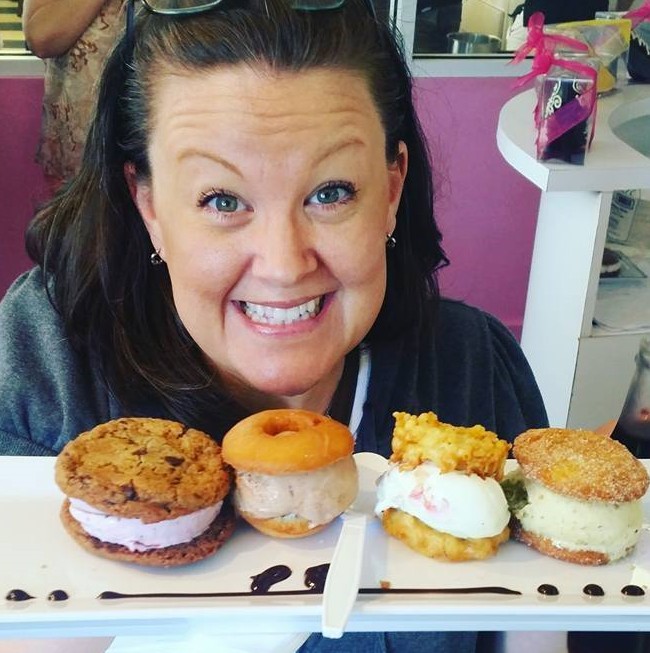 A sampling of brands I have worked with:C O N T A C T M E  A T :A N N A @ B E A U T Y A N D T H E B E E T S . C O M